Чебанов Микита, учень 7-Б класу, учасник об’єднання за інтересами «Юні орнітологи»,  Ліцею № 11 міста Новомосковська, Дніпропетровської областіНауковий керівник: Стрижеус Надія Іванівна, учитель біології Ліцею № 11 міста Новомосковська, Дніпропетровської області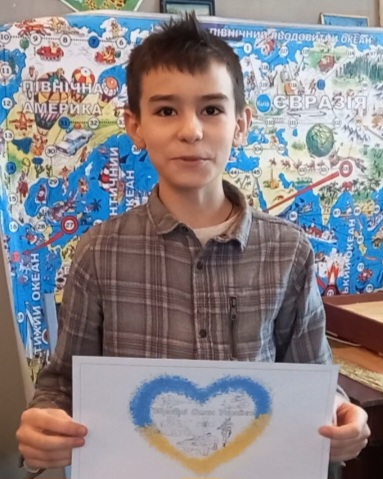 Кліщі – біологічна небезпека    Планетарне потепління привело до того, що ми забуваємо як виглядає справжня зима. Коли в листопаді сніг починає випадати, а в кінці березня – починає танути. Цей рік не виключення, а навпаки: сніг протримався всього 2 неділі. Якщо раніше такі членистоногі павукоподібні як кліщі в холоді не такі активні, то зміна клімату стала для них сприятливою умовою для розмноження і поширення.     Щороку навесні із настанням тепла і пробудженням рослин активізуються іксодові кліщі. Зустріти кліща можна не тільки в лісі, парку чи сквері, а й на будь-якому газоні. Найчастіше вони сидять у траві, на висоті 20–60 см, і лише зрідка потрапляють на невисокі кущові рослини.      Іксодові кліщі можуть переносити збудників небезпечних захворювань людини і тварин, зокрема, кліщового енцефаліту, бореліозу (хвороба Лайма), а також хвороби Міямото. Збудники потрапляють у наш організм під час присмоктування кліща.
Не усі кліщі переносять збудників захворювання. Водночас, існують такі небезпечні захворювання як кліщовий бореліоз (хвороба Лайма), кліщовий вірусний енцефаліт, марсельська гарячка тощо.      Які захворювання можуть викликати укуси кліща?
Не всі кліщі переносять збудників небезпечних захворювань, однак їхні укуси можуть загрожувати людині близько 150 недугами. Найбільш небезпечні з них:
 Кліщовий вірусний енцефаліт;
 Хвороба Лайма;
 Гранулоцитарний анаплазмоз;
 Моноцитарний ерліхіоз;
 Крим-Конго геморагічна гарячка;
 Геморагічна гарячка з нирковим синдромом;
 Туляремія.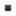       Кіщі можуть стати причиною загибелі наших улюбленців – собак. Собаки можуть захворіти після укусів заражених кліщів. Кліщі нападають  на тварин не тільки в лісах і парках, їх також можна принести додому з різними предметами або на одязі. Спочатку кліщ кусає собаку, при цьому в місце укусу виділяє знеболюючі речовини. Протягом всього часу харчування на собаці кліщ виділяє речовини які блокують місцевий імунний захист. Так кліщ може спокійно харчуватися кров'ю собаки до 10 днів. Бабезії стають заразними і можуть потрапити в організм собаки тільки через 24-48 годин після укусу і харчування кліща кров'ю собаки . Бабезії проникають в клітини крові - еритроцити і руйнують їх. При цьому виділяються різні шкідливі для організму продукти розпаду еритроцитів і токсини, які викликають серйозні ураження внутрішніх органів, особливо печінки і нирок, у собак.